DEMANDE de Reçu Fiscal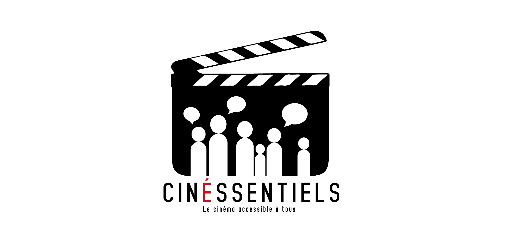 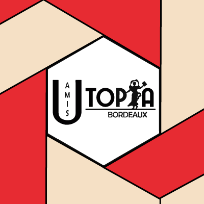 « Les CinEssentiels »	Le cinéma et la culture accessibles à tousMadame, Monsieur,Vous avez effectué un DON, afin de soutenir « Les CinEssentiels », initiés par l’association « Les Amis de l’Utopia ».Nous vous adressons ici nos sincères remerciements.« Les CinEssentiels » pourront ainsi offrir des places de cinéma et un accueil cinéphile et chaleureux à des personnes en difficulté ou éloignées de la Culture dans le cadre unique du cinéma Utopia ou dans d’autres lieux girondins. Agir ensemble pour « Les CinEssentiels » est une tâche ambitieuse que vous rendez possible.La reconnaissance d’intérêt général des « Amis de l’Utopia Bordeaux », permet la défiscalisation de votre don (66% pour un Particulier / 60 % pour une Entreprise).Envoyez cette demande de reçu fiscal à : tresoramis33@gmail.com Renseignez tous les éléments du tableau ci-dessous, nécessaires à l’établissement du reçu fiscal et à son envoi sur votre boîte mailVous trouverez sur l’agenda « amisutopia33.com » les rendez-vous cinéphiles du « Cercle des CinEssentiels », dont vous faites partie en tant que mécène.Merci d’essaimer ces idées généreuses dans vos cercles personnels et professionnels intéressés par le rôle sociétal du mécénat défiscalisé.SOCIETEReprésentée parNom :Nom :Prénom(s) :Prénom(s) :Fonction :Fonction :Fonction :Fonction :PARTICULIER Nom :Nom :Prénom(s) :Prénom(s) :AdresseAdresseCP : Ville : Ville : Pays : Adresse courriel